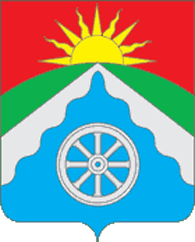 РОССИЙСКАЯ ФЕДЕРАЦИЯОРЛОВСКАЯ ОБЛАСТЬ АДМИНИСТРАЦИЯ ВЕРХОВСКОГО РАЙОНАПОСТАНОВЛЕНИЕ10 февраля 2023 год                                                                        №56        п. ВерховьеОб утверждении плана-графика проведения проверок за использованием жилых помещений муниципального специализированного жилищного фонда, предоставленных детям-сиротам, детям, оставшимся без попечения родителей, лицам из их числа, на территории Верховского района Орловской области на 2023 годВ соответствии с Жилищным кодексом Российской Федерации, Федеральным законом от 21.12.1996 № 159-ФЗ «О дополнительных гарантиях по социальной поддержке детей-сирот и детей, оставшихся без попечения родителей», Законом Орловской области от 06.12.2007 № 727-ОЗ «О дополнительных гарантиях жилищных прав детей- сирот и детей, оставшихся без попечения родителей, и наделении органов местного самоуправления Орловской области отдельными государственными полномочиями по обеспечению жилыми помещениями детей-сирот и детей, оставшихся без попечения родителей, а также лиц из их числа», постановлением администрации Верховского района от 08.12.2020 г. №666 «О создании Комиссии по осуществлению контроля за использованием жилых помещений муниципального специализированного жилищного фонда, предоставленных детям-сиротам, детям, оставшимся без попечения родителей, и лицам из их числа, на территории Верховского района Орловской области», в целях осуществления контроля за использованием жилых помещений муниципального специализированного жилищного фонда Верховского района Орловской области, предоставленных детям-сиротам, детям, оставшимся без попечения родителей, и лицам из их числа, администрация Верховского района Орловской областип о с т а н о в л я е т:Утвердить план проведения проверок за использованием жилых помещений муниципального специализированного жилищного фонда, предоставленных детям-сиротам, детям, оставшимся без попечения родителей, лицам из их числа, на территории Верховского района Орловской области на 2022 год согласно приложения 1 к данному постановлению.Обнародовать и разместить настоящее постановление на официальном Интернет-сайте  администрации Верховского района (www.adminverhov.ru).Контроль за исполнением настоящего постановления возложить на заместителя главы администрации Верховского района Л.М. Моргунову.Глава Верховского района						В.А. ГладскихПриложение 1к постановлению администрации Верховского района от 10.02.2023 г. № 56 №п/пФИО нанимателяАдрес жилого помещенияДата проведения проверки1Титова Анна Фанисовнапгт. Верховье, ул. Ленина, д.129, кв.5февраль 2023 г.2Токарев Егор Игоревичпгт. Верховье, ул. Королева, д. 16, кв. 3февраль 2023 г.3Старых Алексей Викторовичпгт. Верховье, ул. Ленина, д.29, кв.11февраль  2023 г.4Хрипкова Елена Сергеевнапгт. Верховье, ул. Чапаева, д.6, кв.1февраль 2023 г.5Москвин Сергей Леонидовичпгт. Верховье, ул. Коминтерна, д.10, кв.20февраль 2023 г.6Суслова Надежда Владимировнапгт. Верховье, ул. Королева, д.14, кв.77февраль 2023 г.7Жидкова Юлия Сергеевнапгт. Верховье, ул. Королева, д.12, кв.3февраль 2023 г.8Ананьев Егор Романовичпгт. Верховье, ул. Заводская, д. 2, кв. 16март 2023 г.9Бодаковский Алексей Юрьевичпгт. Верховье, ул. Королева, д. 14,  кв. 77март 2023 г.10Корягина Оксана Абдуллаевнапгт. Верховье, ул. Советская, д.11а, кв.1апрель 2023 г.11Соколов Дмитрий Васильевичпгт. Верховье, ул. Советская, д.55, кв.29апрель 2023 г.12Сапрыкин Александр Викторовичпгт. Верховье, ул. Ленина, д. 6, кв. 8.апрель 2023 г.13Наумов Денис Валерьевичпгт. Верховье, ул. Ленина, д. 25, кв. 6апрель 2023 г.14Прилепская Екатерина Андреевнапгт. Верховье, ул. Ленина, д.12, кв.1май 2023 г.15Гордеев Дмитрий Николаевичпгт. Верховье, ул. Ленина, д. 23, кв.17май 2023 г.16Акулов Игорь Николаевичпгт. Верховье, ул. Советская, д.1, кв.1май 2023 г.17Буйняков Дмитрий Геннадиевичпгт. Верховье, ул. НПС Верховье, д.3, кв.5май 2023 г.18Казанцев Вадим Николаевичпгт. Верховье, ул. Королева, д.14, кв.74июнь 2023 г.19Фомина Мария Вячеславовныпгт. Верховье, ул. Ленина, д. 105, кв. 20июнь 2023 г.20Щукина Галина  Петровнапгт. Верховье, ул. 7 ноября, д.1, кв.53июнь 2023 г.21Москвина Анастасия Алексеевнапгт. Верховье, ул. Заводская, д.2а, кв.18июнь 2023 г.22Касаткина Кристина Валерьевнапгт. Верховье, ул. Королева, д.14, кв.11июнь 2023 г.23Прасолова Юлия Николаевнапгт. Верховье, ул. Чернышова, д.8, кв.11июль 2023 г.24Лейнвебер Евгения Максимовнапгт. Верховье, ул. Ленина, д.107, кв.9июль 2023 г.25Корягина Сабина Абдуллаевнапгт. Верховье, ул. Ленина, д.115, кв.10август 2023 г.26Кладовщикова Надежда Владимировнапгт. Верховье, ул. 8 марта, д.20, кв.3август 2023 г.27Прилепский Владислав Владимировичпгт. Верховье, ул. Ленина, д.21, кв.5август 2023 г.28Должиков Руслан Александровичпгт. Верховье, ул. Советская, д.5, кв.12август 2023 г.29Плахова Мария Сергеевнапгт. Верховье, ул. Чернышова, д.6, кв.5сентябрь 2023г.30Ратников Алексей Игоревичпгт. Верховье, ул. Советская, д.55, кв.68сентябрь 2023 г.31Алфёрова Ольга Александровнапгт. Верховье, ул. 7 Ноября, д.3, кв.8сентябрь 2023 г.32Луньков Максим Владимировичпгт. Верховье, ул. Ленина, д. 53, кв.5сентябрь 2023 г.33Лоскутов Николай Николаевичпгт. Верховье, ул. Заводская, д.2, кв.11октябрь 2023 г.34Матвеев Федор Васильевичпгт. Верховье, ул. Ленина, д.6, кв.18октябрь 2023 г.35Щукина Анна Александровнапгт. Верховье, ул. 8 Марта, д. 20, кв. 7ноябрь 202336Мосина ольга Сергеевнапгт. Верховье, ул. Королева, д. 16, кв.14ноябрь 202337Платонова Екатерина Максимовнапгт. Верховье, ул. Чернышова, д. 8, кв.7ноябрь202338Чичерин Евгений Александровичпгт. Верховье, мкр. НПС Верховье, д. 1, кв.5декабрь 202339Кожухова Елена Сергеевнапгт. Верховье, мкр. НПС Верховье, д. 1, кв.5декабрь 2023